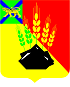 АДМИНИСТРАЦИЯ МИХАЙЛОВСКОГО МУНИЦИПАЛЬНОГО РАЙОНА ПОСТАНОВЛЕНИЕ 
29.12.2018                                               с. Михайловка                                             № 1320-паО внесении изменений в постановление администрации Михайловского муниципального района от 26.06.2014 № 774-па «О Порядке осуществления капитальных вложений в объекты капитального строительства муниципальной собственности Михайловского муниципального района и приобретение объектов недвижимого имущества в муниципальную собственность Михайловского муниципального района за счет средств районного бюджета»В соответствии с Бюджетным кодексом Российской Федерации, Федеральным законом Российской Федерации от 12.01.1996 № 7-ФЗ «О некоммерческих организациях», на основании Устава Михайловского муниципального района администрация Михайловского муниципального района ПОСТАНОВЛЯЕТ:1. Внести в постановление администрации Михайловского муниципального района от 26.06.2014 г. № 774-па «О Порядке осуществления капитальных вложений в объекты капитального строительства муниципальной собственности Михайловского муниципального района и приобретение объектов недвижимого имущества в муниципальную собственность Михайловского муниципального района за счет средств районного бюджета (далее - Порядок), следующие изменения:1.1. Пункт 2 Постановления изложить в следующей редакции: «Установить, что при исполнении районного бюджета главные распорядители средств районного бюджета (далее - главные распорядители) вправе изменить способ финансового обеспечения осуществления капитальных вложений в строительство (реконструкцию, в том числе с элементами реставрации, техническое перевооружение) объектов капитального строительства муниципальной собственности Михайловского муниципального района и (или) приобретения объектов недвижимого имущества в муниципальную собственность Михайловского муниципального района (далее - объекты), предусмотренных в районном бюджете, с бюджетных инвестиций, предоставляемых муниципальным бюджетным учреждениям, муниципальным автономным учреждениям на субсидии на осуществление капитальных вложений в объекты либо передать указанным учреждениям полномочия муниципального заказчика в соответствии с Бюджетным кодексом Российской Федерации с учетом порядка, устанавливаемого администрацией Михайловского муниципального района.2. В Приложение к постановлению администрации Михайловского муниципального района от 26.06.2014 г. № 774-па «О Порядке осуществления капитальных вложений в объекты капитального строительства муниципальной собственности Михайловского муниципального района и приобретение объектов недвижимого имущества в муниципальную собственность Михайловского муниципального района за счет средств районного бюджета» (далее - Порядок), внести следующие изменения:2.1. В п.п. б) п. 1.1. Раздела I. «Общие положения» слова «муниципальным бюджетным учреждениям» заменить словами «муниципальным бюджетным учреждениям, муниципальным автономным учреждениям»;2.2. В п.п. г) п. 3.3. Раздела III. «Предоставление субсидий» слова «муниципального бюджетного учреждения» заменить словами «муниципального бюджетного учреждения, муниципального автономного учреждения»;2.3. В п.п. д) п. 3.3. Раздела III. «Предоставление субсидий» слова «муниципального бюджетного учреждения» заменить словами «муниципального бюджетного учреждения или муниципального автономного учреждения»;3. Муниципальному казенному учреждению «Управление по организационно-техническому обеспечению деятельности администрации Михайловского муниципального района» (Хачатрян) разместить настоящее постановление на официальном сайте администрации Михайловского муниципального района Приморского края.4. Настоящее постановление вступает в силу с момента его размещения на сайте.5. Контроль за исполнением настоящего постановления оставляю за собой.Глава Михайловского муниципального района –Глава администрации района                                                       В.В. Архипов